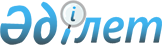 "Тараз қаласы әкімдігінің ветеринария бөлімі" коммуналдық мемлекеттік мекемесінің Ережесін бекіту туралы
					
			Күшін жойған
			
			
		
					Жамбыл облысы Тараз қаласының әкімдігінің 2015 жылғы 26 қаңтардағы № 51 қаулысы. Жамбыл облысы Әділет департаментінде 2015 жылғы 27 ақпандағы № 2541 болып тіркелді. Күші жойылды - Жамбыл облысы Тараз қалалық әкімдігінің 2016 жылғы 28 желтоқсандағы № 892 қаулысымен      Ескерту. Күші жойылды – Жамбыл облысы Тараз қалалық әкімідігінің 28.12.2016 № 892 қаулысымен (алғашқы ресми жарияланған күнінен кейін күнтізбелік 10 күн өткен соң қолданысқа енгізіледі).

      РҚАО-ның ескертпесі.

      Құжаттың мәтінінде түпнұсқаның пунктуациясы мен орфографиясы сақталған.

      "Қазақстан Республикасының жергілікті мемлекеттік басқару және өзін-өзін басқару туралы" Қазақстан Республикасының 2001жылғы 23 қаңтардағы Заңына және "Қазақстан Республикасы мемлекеттік органының үлгі ережесін бекіту туралы" Қазақстан Республикасы Президентінің 2012 жылғы 29 қазандағы № 410 Жарлығына сәйкес, Тараз қаласының әкімдігі ҚАУЛЫ ЕТЕДІ:

       Қоса беріліп отырған "Тараз қаласы әкімдігінің ветеринария бөлімі" коммуналдық мемлекеттік мекемесінің Ережесі бекітілсін. 

       Осы қаулының орындалуын бақылау Тараз қаласы әкімінің орынбасары Жақсылық Мырзабекұлы Сапаралиевке жүктелсін. 

       Осы қаулы әділет органдарында мемлекеттік тіркелген күннен бастап күшіне енеді және алғаш ресми жарияланғаннан кейін күнтізбелік он күн өткен соң қолданысқа енгізіледі. 

 "Тараз қаласы әкімдігінің ветеринария бөлімі" коммуналдық мемлекеттік мекемесі туралы ЕРЕЖЕ 1. Жалпы ережелер      1.  "Тараз қаласы әкімдігінің ветеринария бөлімі" коммуналдық мемлекеттік мекемесі – қалада ветеринария саласында басшылықты жүзеге асыратын Қазақстан Республикасының мемлекеттік органы болып табылады.

      2.  "Тараз қаласы әкімдігінің ветеринария бөлімі" коммуналдық мемлекеттік мекемесінің ведомстволары жоқ. 

      3.  "Тараз қаласы әкімдігінің ветеринария бөлімі" коммуналдық мемлекеттік мекемесі өз қызметін Қазақстан Республикасының Конституциясына және заңдарына, Қазақстан Республикасының Президенті мен Үкіметінің актілеріне, өзге де нормативтік құқықтық актілерге, сондай-ақ осы Ережеге сәйкес жүзеге асырады.

      4.  "Тараз қаласы әкімдігінің ветеринария бөлімі" коммуналдық мемлекеттік мекемесі мемлекеттік мекеме ұйымдық-құқықтық нысанындағы заңды тұлға болып табылады, мемлекеттік тілде өз атауы бар мөрі мен мөртаңбалары, белгіленген үлгідегі бланкілері, сондай-ақ Қазақстан Республикасының заңнамасына сәйкес қазынашылық органдарында шоттары болады.

      5.  "Тараз қаласы әкімдігінің ветеринария бөлімі" коммуналдық мемлекеттік мекемесі азаматтық-құқықтық қатынастарға өз атынан түседі.

      6.  "Тараз қаласы әкімдігінің ветеринария бөлімі" коммуналдық мемлекеттік мекемесіне егер заңнамаға сәйкес осыған уәкілеттік берілген болса, мемлекеттің атынан азаматтық-құқықтық қатынастардың тарапы болуға құқығы бар.

      7.  "Тараз қаласы әкімдігінің ветеринария бөлімі" коммуналдық мемлекеттік мекемесі өз құзыретінің мәселелері бойынша заңнамада белгіленген тәртіппен "Тараз қаласы әкімдігінің ветеринария бөлімі" коммуналдық мемлекеттік мекеме басшысының бұйрықтарымен және Қазақстан Республикасының заңнамасында көзделген басқа да актілермен ресімделетін шешімдер қабылдайды.

      8.  "Тараз қаласы әкімдігінің ветеринария бөлімі" коммуналдық мемлекеттік мекемесінің құрылымы мен штат санының лимиті қолданыстағы заңнамаға сәйкес бекітіледі.

      9.  Заңды тұлғаның орналасқан жері: пошталық индексі 080000, Қазақстан Республикасы, Жамбыл облысы, Тараз қаласы, Қазыбек би көшесі, 116 "а".

      10.  Мемлекеттік органның толық атауы - "Тараз қаласы әкімдігінің ветеринария бөлімі" коммуналдық мемлекеттік мекемесі. 

      11.  Осы Ереже "Тараз қаласы әкімдігінің ветеринария бөлімі" коммуналдық мемлекеттік мекемесінің құрылтай құжаты болып табылады.

      12.  "Тараз қаласы әкімдігінің ветеринария бөлімі" коммуналдық мемлекеттік мекемесі қызметін қаржыландыру республикалық және жергілікті бюджеттерінен жүзеге асырылады.

      13.  "Тараз қаласы әкімдігінің ветеринария бөлімі" коммуналдық мемлекеттік мекемесіне кәсіпкерлік субъектілерімен "Тараз қаласы әкімдігінің ветеринария бөлімі" коммуналдық мемлекеттік мекемесінің функциялары болып табылатын міндеттерді орындау тұрғысында шарттық қатынастарға түсуге тыйым салынады.

      Егер "Тараз қаласы әкімдігінің ветеринария бөлімі" коммуналдық мемлекеттік мекемесіне заңнамалық актілермен кірістер әкелетін қызметті жүзеге асыру құқығы берілсе, онда осындай қызметтен алынған кірістер республикалық бюджеттің кірісіне жіберіледі.

 2. Мемлекеттік органның миссиясы, негізгі міндеттері, функциялары, құқықтары мен міндеттері      14.  "Тараз қаласы әкімдігінің ветеринария бөлімі" коммуналдық мемлекеттік мекемесінің миссиясы: Қазақстан Республикасының заңнамаларында белгіленген құзіреті шегінде тиісті аумақта ветеринария саласындағы мемлекеттік саясатты жүргізу, оны дамыту мақсатында жергілікті атқарушы орган жүзеге асыратын, сондай-ақ, оларға тиісті аумақтағы істің жай-күйіне жауапты болып табылатын қызмет.

      15.  Міндеттері:

      1)  жануарларды аурулардан қорғау және емдеу;

      2)  халықтың денсаулығын жануарлар мен адамға ортақ аурулардан қорғау;

      3)  ветеринариялық-санитариялық қауіпсіздікті қамтамасыз ету;

      4)  тиісті әкімшілік–аумақтық бірліктің аумағын басқа мемлекеттерден жұқпалы және экзотикалық аурулардың әкелінуі мен таралуынан қорғау;

      5)  жеке және заңды тұлғалар ветеринария саласындағы қызметтi жүзеге асыруы кезiнде қоршаған ортаны ластаудың алдын алу және оны жою.

      16.  Функциялары:

      1)  облыстың жергiлiктi өкiлдi органына бекiту үшін жануарларды асырау қағидаларын, иттер мен мысықтарды асырау және серуендету қағидаларын, қаңғыбас иттер мен мысықтарды аулау және жою қағидаларын, жануарларды асыраудың санитариялық аймақтарының шекараларын белгiлеу жөнiнде ұсыныстар енгізу;

      2)  қаңғыбас иттер мен мысықтарды аулауды және жоюды ұйымдастыру;

      3)  ветеринариялық (ветеринариялық-санитариялық) талаптарға сәйкес мал қорымын (биотермиялық шұңқырларды) салуды ұйымдастыру және оларды күтіп-ұстауды қамтамасыз ету;

      4)  мүдделі тұлғаларға өткізіліп жатқан ветеринариялық іс-шаралар туралы ақпарат беруді ұйымдастыру және қамтамасыз ету;

      5)  ветеринария мәселелері бойынша халықтың арасында ағарту жұмыстарын ұйымдастыру және жүргізу; 

      6)  жануарлар өсіруді, жануарларды, жануарлардан алынатын өнімдер мен шикізатты дайындауды (союды), сақтауды, қайта өңдеуді және өткізуді жүзеге асыратын өндіріс объектілерін, сондай-ақ ветеринариялық препараттарды, жемшөп пен жемшөп қоспаларын өндіру, сақтау және өткізу жөніндегі ұйымдарды пайдалануға қабылдайтын мемлекеттік комиссияларды ұйымдастыру; 

      7)  жануарлардың саулығы мен адамның денсаулығына қауіп төндіретін жануарларды, жануарлардан алынатын өнімдер мен шикізатты алып қоймай залалсыздандыру (зарарсыздандыру) және қайта өңдеу;

      8)  жануарлардың саулығы мен адамның денсаулығына қауіп төндіретін, алып қоймай залалсыздандырылған (зарарсыздандырылған) және қайта өңделген жануарлардың, жануарлардан алынатын өнімдер мен шикізаттың құнын иелеріне өтеу;

      9)  жеке және заңды тұлғаларға қатысты мемлекеттік ветеринариялық-санитариялық бақылау және қадағалау актісін жасау;

      10)  уәкілетті орган бекітетін тізбе бойынша жануарлардың аса қауіпті ауруларының, сондай-ақ жануарлардың басқа да ауруларының профилактикасы, биологиялық материал сынамаларын алу және оларды диагностикалау үшін жеткізу бойынша ветеринариялық іс-шаралардың жүргізілуін ұйымдастыру;

      11)  ауыл шаруашылығы жануарларын бірдейлендіру, ауыл шаруашылығы жануарларын бірдейлендіру жөніндегі дерекқорды жүргізу бойынша іс-шаралар өткізуді ұйымдастыру;

      12)  ветеринариялық препараттардың республикалық қорын қоспағанда, бюджет қаражаты есебінен сатып алынған ветеринариялық препараттарды сақтауды ұйымдастыру; 

      13)  облыстың жергілікті атқарушы органына тиісті әкімшілік-аумақтық бірліктің аумағында ветеринариялық-санитариялық қауіпсіздікті қамтамасыз ету жөніндегі ветеринариялық іс-шаралар туралы ұсыныстар енгізу

      14)  ашық және жабық аумақтарда кеміргіштерді жою жөніндегі дезинсекциялық және дератизациялық жұмыстарды, таяз су айдындарында және ашық аумақтарда шыбын-шіркейді жою жұмысын жүргізуді ұйымдастыру;

      15)  Мекеменің тиісті бюджеттік бағдарламалары бойынша мемлекеттік сатып алу ұйымдастыру және жүзеге асыру;

      16)  Қазақстан Республикасы Заңнамасында белгіленген тәртіппен өзі мемлекеттік басқару органы болып табылатын өзінің ведомстволық бағынысындағы мемлекеттік мекемелердің, заңды тұлғалардың басшыларын тағайындайды және босатады;

      17)  Қазақстан Республикасы Заңнамасында белгіленген тәртіп бойынша мекеме өзі мемлекеттік басқару органы болып табылатын өзінің ведомстволық бағынысындағы мемлекеттік мекеме, заңды тұлға не бюджеттік бағдарламаның әкімшісі мемлекеттік басқару органы болып табылатын заңды тұлғамен аффилиирленген тұлға үшін мемлекеттік сатып алуды ұйымдастыру.

      17.  Құқықтары мен міндеттері:

      Құқықтары:

      1)  Қазақстан Республикасының ветеринария саласындағы заңдары нормаларының орындалуын тексеру, сондай-ақ ветеринария саласындағы жеке және заңды тұлғалардың қызметi туралы ақпарат алу мақсатында мемлекеттiк ветеринариялық-санитариялық бақылау және қадағалау объектiлерiне Қазақстан Республикасының заңнамасында белгiленген тәртiппен кедергiсiз (қызмет куәлiгiн көрсетiп) кiруiне;

      2)  мемлекеттiк ветеринариялық-санитариялық бақылау және қадағалау объектiлерiне диагностика немесе ветеринариялық-санитариялық сараптама жасау үшiн, зерттеу жүргiзу мерзiмi туралы мүдделi тараптарға хабарлай отырып, олардың сынамаларын iрiктеп алуды жүргiзуге;

      3)  мемлекеттiк ветеринариялық-санитариялық бақылау және қадағалау жүргiзуге;

      4)  ветеринариялық құжаттар беруге;

      5)  осы заңда берiлген өкiлеттiктер шегiнде актiлер шығаруға;

      6)  ветеринариялық-санитариялық қолайлы аумақтарда, сондай-ақ қолайсыз пункттерде жануарлардың және адамның денсаулығына қауіп төндіретін орны ауыстырылатын (тасымалданатын) объектілер анықталған жағдайда Қазақстан Республикасының заңдарында белгiленген тәртiппен оларды алып қоюға және жоюға, оларды залалсыздандыруды (зарарсыздандыруды)немесе өңдеудi ұйымдастыру iсiне қатысуға, сондай-ақ аталған фактiлер туралы денсаулық сақтау саласындағы уәкілетті мемлекеттік органға хабарлауға;

      7)  Қазақстан Республикасының ветеринария саласындағы заңдары бұзылған жағдайда сотқа талап қоюға құқығы бар.

      Міндеттері:

      1)  қаланың аумағында жануарлардың жұқпалы аурулары пайда болған жағдайда, тиісті аумақтың бас мемлекеттік ветеринариялық-санитариялық инспекторының ұсынуы бойынша карантинді немесе шектеу iс-шараларын белгілеу туралы шешімдер қабылдау; 

      2)  қаланың аумағында жануарлардың жұқпалы ауруларының ошақтарын жою жөніндегі ветеринариялық іс-шаралар кешені жүргізілгеннен кейін тиісті аумақтың бас мемлекеттік ветеринариялық-санитариялық инспекторының ұсынуы бойынша шектеу іс-шараларын немесе карантинді тоқтату туралы шешімдер қабылдау; 

      3)  мемлекеттік ветеринариялық-санитариялық бақылау және қадағалау объектілеріне ветеринариялық-санитариялық қорытынды беруге құқығы бар мемлекеттік ветеринариялық дәрігерлер тізімін бекіту;

      4)  тиісті әкімшілік-аумақтық бірлік шегінде жеке және заңды тұлғалардың Қазақстан Республикасының ветеринария саласындағы заңнамасын сақтауын мемлекеттік ветеринариялық-санитариялық бақылауды және қадағалауды ұйымдастыру және жүзеге асыру;

      5)  эпизоотия ошақтары пайда болған жағдайда оларды зерттеп-қарауды жүргізу;

      6)  эпизоотологиялық зерттеп-қарау актісін беру;

      7)  Қазақстан Республикасының ветеринария саласындағы заңнамасы талаптарының сақталуы тұрғысынан, ішкі сауда объектілерінде; жануарлар өсіруді, жануарларды, жануарлардан алынатын өнімдер мен шикізатты дайындауды (союды), сақтауды, қайта өңдеуді және өткізуді жүзеге асыратын өндіріс объектілерінде, сондай-ақ ветеринариялық препараттарды, жемшөп пен жемшөп қоспаларын сақтау және өткізу жөніндегі ұйымдарда (импортпен және экспортпен байланыстыларды қоспағанда); ветеринариялық препараттар өндіруді қоспағанда, ветеринария саласындағы кәсіпкерлік қызметті жүзеге асыратын адамдарда; экспортын (импортын) және транзитін қоспағанда, тиісті әкімшілік-аумақтық бірлік шегінде орны ауыстырылатын (тасымалданатын) объектілерді тасымалдау (орнын ауыстыру), тиеу, түсіру кезінде; экспортты (импортты) және транзитті қоспағанда, жануарлар ауруларының қоздырушыларын тарататын факторлар болуы мүмкін көлік құралдарының барлық түрлерінде, ыдыстың, буып-түю материалдарының барлық түрлері бойынша; тасымалдау (орнын ауыстыру) маршруттары өтетін, мал айдалатын жолдарда, маршруттарда, мал жайылымдары мен суаттардың аумақтарында; экспортты (импортты) және транзитті қоспағанда, орны ауыстырылатын (тасымалданатын) объектілерді өсіретін, сақтайтын, өңдейтін, өткізетін немесе пайдаланатын жеке және заңды тұлғалардың аумақтарында, өндірістік үй-жайларында және қызметіне мемлекеттік ветеринариялық-санитариялық бақылауды және қадағалауды жүзеге асыру; 

      8)  мал қорымдарын (биотермиялық шұңқырларды), орны ауыстырылатын (тасымалданатын) объектілерді күтіп-ұстауға, өсіруге, пайдалануға, өндіруге, дайындауға (союға), сақтауға, қайта өңдеу мен өткізуге байланысты мемлекеттік ветеринариялық-санитариялық бақылау және қадағалау объектілерін орналастыру, салу, реконструкциялау және пайдалануға беру кезінде, сондай-ақ оларды тасымалдау (орнын ауыстыру) кезінде зоогигиеналық және ветеринариялық (ветеринариялық-санитариялық) талаптардың сақталуына мемлекеттік ветеринариялық-санитариялық бақылауды және қадағалауды жүзеге асыру;

      9)  тиісті әкімшілік-аумақтық бірліктің аумағында жануарлардың энзоотиялық аурулары бойынша ветеринариялық іс-шаралар өткізуді ұйымдастыру; 

      10)  ауыл шаруашылығы жануарларын бірдейлендіруді жүргізу үшін бұйымдарға (құралдарға) және атрибуттарға қажеттілікті айқындау және облыстың жергілікті атқарушы органына ақпарат беру;

      11)  ветеринариялық есепке алу мен есептілікті жинақтау, талдау және оларды облыстың жергілікті атқарушы органына ұсыну;

      12)  облыстың жергілікті атқарушы органына жануарлардың жұқпалы және жұқпалы емес ауруларының профилактикасы бойынша ветеринариялық іс-шаралар жөнінде ұсыныстар енгізу; 

      13)  облыстың жергілікті атқарушы органына профилактикасы мен диагностикасы бюджет қаражаты есебінен жүзеге асырылатын жануарлардың энзоотиялық ауруларының тізбесі жөнінде ұсыныстар енгізу; 

      14)  ауру жануарларды санитариялық союды ұйымдастыру;

      15)  "Рұқсаттар және хабарламалар туралы" Қазақстан Республикасының Заңына сәйкес жеке және заңды тұлғалардан ветеринария саласындағы кәсіпкерлік қызметті жүзеге асырудың басталғаны немесе тоқтатылғаны туралы хабарламалар қабылдау, сондай-ақ рұқсаттар мен хабарламалардың мемлекеттік электрондық тізілімін жүргізу;

      16)  қолданыстағы заңнамаларға сәйкес қалада ветеринария саласында кәсіпкерлік қызметті жүзеге асыратын жеке және заңды тұлғаларды аттестаттау;

      17)  жергілікті мемлекеттік басқару мүддесінде Қазақстан Республикасының заңнамасымен жергілікті атқарушы органдарға жүктелетін өзге де өкілеттіктерді жүзеге асыру кіреді.

 3. Мемлекеттік органның қызметін ұйымдастыру      18.  "Тараз қаласы әкімдігінің ветеринария бөлімі" коммуналдық мемлекеттік мекемесіне басшылықты "Тараз қаласы әкімдігінің ветеринария бөлімі" коммуналдық мемлекеттік мекемесіне жүктелген міндеттердің орындалуына және оның функцияларын жүзеге асыруға дербес жауапты болатын бірінші басшы жүзеге асырады.

      19.  "Тараз қаласы әкімдігінің ветеринария бөлімі" коммуналдық мемлекеттік мекемесінің бірінші басшысын уәкілетті орган қызметке тағайындайды және қызметтен босатады.

      20.  "Тараз қаласы әкімдігінің ветеринария бөлімі" коммуналдық мемлекеттік мекемесінің бірінші басшысының Қазақстан Республикасының заңнамасына сәйкес қызметке тағайындалатын және қызметтен босатылатын орынбасары болады.

      21.  "Тараз қаласы әкімдігінің ветеринария бөлімі" коммуналдық мемлекеттік мекемесінің бірінші басшысының өкілеттігі:

      1)  "Тараз қаласы әкімдігінің ветеринария бөлімі" коммуналдық мемлекеттік мекемесі атынан сенімхатсыз әрекет етеді;

      2)  барлық органдарда "Тараз қаласы әкімдігінің ветеринария бөлімі" коммуналдық мемлекеттік мекемесінің мүддесін қорғайды;

      3)  "Тараз қаласы әкімдігінің ветеринария бөлімі" коммуналдық мемлекеттік мекемесінің мүлкіне қожалық етеді, келісім жасайды, сенімхаттар береді;

      4)  банкіде есепшоттар ашады, мәмілелер жасайды;

      5)  барлық қызметкерлерге міндетті болып табылатын бұйрықтар шығарады және тапсырмалар береді;      

      6)  "Тараз қаласы әкімдігінің ветеринария бөлімі" коммуналдық мемлекеттік мекемесінің қызметкерлерін жұмысқа қабылдайды және жұмыстан шығарады;

      7)  қызметкерлерді марапаттау және оларға шара қолдануды анықтайды;

      8)  "Тараз қаласы әкімдігінің ветеринария бөлімі" коммуналдық мемлекеттік мекемесінің құрылымдық бөлімшелері туралы ережені бекітеді.

      9)  сыбайлас жемқорлыққа қарсы іс-қимыл үшін дербес жауаптылық белгілене отырып, осы жөнінде тікелей міндет жүктеледі.

      "Тараз қаласы әкімдігінің ветеринария бөлімі" коммуналдық мемлекеттік мекемесінің бірінші басшысы болмаған кезеңде оның өкілеттіктерін қолданыстағы заңнамаға сәйкес оны алмастыратын тұлға орындайды.

      22.  Бірінші басшы өз орынбасарының өкілеттіктерін қолданыстағы заңнамаға сәйкес белгілейді.

      23.  "Тараз қаласы әкімдігінің ветеринария бөлімі" коммуналдық мемлекеттік мекемесін Қазақстан Республикасының қолданыстағы заңнамасына сәйкес қызметке тағайындалатын және қызметтен босатылатын бөлім басшысы басқарады.

 4. Мемлекеттік органның мүлкі      24.  "Тараз қаласы әкімдігінің ветеринария бөлімі" коммуналдық мемлекеттік мекемесінің заңнамада көзделген жағдайларда жедел басқару құқығында оқшауланған мүлкі болу мүмкін.

      "Тараз қаласы әкімдігінің ветеринария бөлімі" коммуналдық мемлекеттік мекемесінің мүлкі оған меншік иесі берген мүлік есебінен қалыптастырылады.

      25.  "Тараз қаласы әкімдігінің ветеринария бөлімі" коммуналдық мемлекеттік мекемесіне бекітілген мүлік коммуналдық меншікке жатады.

      26.  Егер заңнамада өзгеше көзделмесе, "Тараз қаласы әкімдігінің ветеринария бөлімі" коммуналдық мемлекеттік мекемесі өзіне бекітілген мүлікті және қаржыландыру жоспары бойынша өзіне бөлінген қаражат есебінен сатып алынған мүлікті өз бетімен иеліктен шығаруға немесе оған өзгедей тәсілмен билік етуге құқығы жоқ.

 5. Мемлекеттік органды қайта ұйымдастыру және тарату      27.  "Тараз қаласы әкімдігінің ветеринария бөлімі" коммуналдық мемлекеттік мекемесін қайта ұйымдастыру және тарату Қазақстан Республикасының заңнамасына сәйкес жүзеге асырылады.


					© 2012. Қазақстан Республикасы Әділет министрлігінің «Қазақстан Республикасының Заңнама және құқықтық ақпарат институты» ШЖҚ РМК
				
      Қала әкімі

Н. Календеров 
Тараз қаласы әкімдігінің
2015 жылғы 26 қаңтардағы
№ 51 қаулысымен бекітілген